Η εκκλησία ως σώμα του χριστούΤαύτιση Εκκλησία – ΧριστούΟ Παύλος, ξεκινώντας απ’ αυτήν την βασική εμπειρία της ζωής του, θα διαμορφώσει την διδασκαλία του περί Εκκλησίας ως «Σώμα Χριστού». Ο Απόστολος επαναλαμβάνει συχνά: «Ούτως οι πολλοί εν σώμα εσμέν εν Χριστώ, το δε καθ’ εις αλλήλων μέλη» (Ρωμ.12, 4).«Καθάπερ γαρ το σώμα εν εστίν και μέλη πολλά έχει, πάντα δε τα μέλη του σώματος πολλά όντα εν εστίν σώμα, ούτως και ο Χριστός» (Α’ Κορ. 12,12).Για τον Απόστολο οι βαπτισμένοι «υπάρχουν» «εν Χριστώ Ιησού» Αλλού αντιστρέφει τους όρους και γράφει: «Χριστός εν υμίν εστίν» .Είναι τόσο μεγάλη η ταύτιση των βαπτισμένων με το Χριστό, ώστε οι χριστιανοί να συμμερίζονται όλα τα μυστήριά Του.Σ’ αυτά τα κείμενα, και σε άλλα παρόμοια, ο Απόστολος αναπτύσσει μια Εκκλησιολογία, που ταυτίζεται, κατά κάποιο τρόπο, με την Χριστολογία. Για τον Παύλο, Χριστός σημαίνει Εκκλησία. Ο Χριστός είναι αδιανόητος χωρίς το σώμα του, που είναι η Εκκλησία. Η φράση: «η κοινότητα είναι το σώμα του Χριστού», δεν σημαίνει ότι αυτή είναι ένα «σωματείο», μία κάποια «οργάνωση» που ανήκει στο Χριστό, αλλά ότι στη βαθιά της υπόσταση, είναι το ίδιο το συλλογικό πρόσωπο του Αναστημένου, πρόκειται δηλαδή όπως επαναλαμβάνει ο Ιερός Αυγουστίνος για τον «ολικό Χριστό» (Christus totus).Για τον Απόστολο Παύλο ο Ιησούς «εν Πνεύματι», με το θάνατό του και με την ανάστασή του, συγκεντρώνει και ενώνει στο Πρόσωπό του, όλα τα διασκορπισμένα παιδιά του Θεού και τα συγκροτεί σε ένα και μόνο Σώμα που είναι το δικό του και συνάμα το δικό μας. Αυτή είναι η Εκκλησία.Για τους Εβραίους, το σώμα δεν αποτελεί απλά ένα μέρος του ανθρώπου (ο κορμός σε σχέση με την κεφαλή), αλλά εκφράζει ολόκληρο τον άνθρωπο. Τον όρο «σώμα» δεν τον μεταχειρίζονταν, ούτε τον αντιλαμβάνονταν σε αντιπαράθεση με την ψυχή. Για τους Εβραίους ο πλατωνικός διαχωρισμός ψυχή / σώμα είναι εντελώς ξένος.Το σώμα είναι όλος ο άνθρωπος, στις σχέσεις του με τους άλλους και με τον κόσμο που τον περιβάλλει και στον οποίο είναι ενσωματωμένος. Όταν λοιπόν ο Παύλος λέει ότι η Εκκλησία είναι το Σώμα του Χριστού, ο ίδιος δηλώνει ότι η εκκλησιαστική κοινότητα αποτελεί για τον κόσμο των ανθρώπων την «ορατή» παρουσία του προσώπου του Αναστημένου. Η κοινότητα είναι ο τρόπος με τον οποίο ο Αναστημένος Ιησούς διάλεξε να είναι παρών στην ιστορία, να έχει σχέσεις με τους ανθρώπους, να έρχεται σε επαφή με την ανθρωπότητα, να δρα στην ιστορία.Στον Αναστημένο Ιησού ο Ένας μεταμορφώθηκε σε πολλούς, κάνοντάς τους ένα «σώμα εν Χριστώ». Αυτό δεν σημαίνει ότι Εκείνος διασπάστηκε σε πολλούς, αλλά αντίθετα, οι πολλοί έγιναν το Σώμα του, έγιναν δηλαδή η προσωπική φανέρωση του Χριστού.Με την Ανάσταση, ο Χριστός, ο Ένας, γίνεται Εκκλησία, και ως Εκκλησία συναντά τους ανθρώπους. Να γιατί ο Απόστολος, απευθυνόμενος στους Κορινθίους, διαιρημένους σε ομάδες τους θέτει μπροστά στη βαθιά πραγματικότητα την οποία καταπατούν και θέτει τη δραματική ερώτηση: «μεμέρισται ο Χριστός;» . Δεν λέει: «Διαμοιράστηκε λοιπόν η κοινότητα;». Ο Παύλος αγγίζει το σημείο κλειδί της χριστιανικής ύπαρξης. Η ενότητα φανερώνει τη φύση της κοινότητας στην πιο ενδόμυχη πραγματικότητα, χωρίς την ενότητα η Εκκλησία δεν μπορεί να αποτελεί πια το «σώμα του Χριστού». Ακριβώς αυτή η ενότητα αποτελεί το Χριστό, αν αλλοιώνεται, διαμελίζεται ο Χριστός. Ένας Χριστός διαμοιρασμένος δεν είναι πια αναγνωρίσιμος.Η Εκκλησία λαμβάνει την ενδόμυχη πραγματικότητά της από τον Αναστημένο Ιησού που την διαπερνά και την υπερβαίνει. Η Εκκλησία είναι η πιο ουσιαστική παρουσία Του, το σώμα Του, ο χώρος μέσα στον οποίο ο Θεός αποκαλύπτει το πρόσωπο Του, ο χώρος μέσα στον οποίο η Θεϊκή αγάπη μεταδίδεται πλήρως στους ανθρώπους.Αν η Εκκλησία δεν είναι ενωμένη δεν μπορεί να φανερώσει ορατά την αδιάσπαστη ενότητα του Σώματος του Αναστημένου, να αποτελεί το ιερό σημείο υπερυψωμένο μέσα στα έθνη, μέσω του οποίου γίνεται ορατή η αδιάσπαστη ενότητα της Αγίας Τριάδας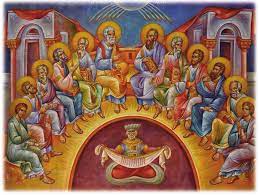                                                                                               Αναστασία    Ανδριώτη Β1